Viðbragðsáætlun: beinagrind/eyðublað1. Upplýsingar um útgáfu viðbragðsáætlunarHér skal koma fram hvenær þessi útgáfa var gerð.t.d. Útgáfa 1.0   maí 2021      Ábyrgðarmaður: 2. Upplýsingar um almannavarnastig Grænt: óvissustigÞegar grunur vaknar um að eitthvað sé að gerast af náttúru- eða mannavöldum sem á síðari stigum gæti leitt til þess að heilsu og öryggi fólks, umhverfis eða byggðar sé ógnað.Gult: hættustigEf heilsu og öryggi manna, umhverfis eða byggðar er ógnað af náttúru- eða mannavöldum, þó ekki svo alvarlega að um neyðarástand sé að ræða.Rautt: neyðarstigÞegar slys eða hamfarir hafa orðið.3. Símboðatré4. Byggingaruppdrættir af öllum hæðumSetjið hér inn teikningar/byggingaruppdrætti (stærð: A4) af öllum hæðum og merkið inn staðsetningu neyðarútganga, slökkvitækja, aðalrafmagnstöflu, stjórnborðs öryggiskerfis og vatnsinnstaks fyrir heitt og kalt vatn. 5. RýmingaráætlunSetjið hér inn teikningar/byggingaruppdrætti (stærð: A4) af öllum hæðum sem sýna hvernig á að rýma kirkjuna og hafið stuttan texta með.6. ViðbragðsaðgerðirHér skal lýsa aðgerðum við ýmsar aðstæður, t.d.:EldurLýsið hvað skal gera ef vart verður við reyk eða eld.RafmagnstruflunSetjið inn ljósmyndir af aðalrafmagnstöflunni og lýsið á einfaldan hátt hvað skal gera til að slökkva á rafmagni eða setja það af stað.VatnslekiSetjið inn ljósmyndir af vatnsinnstökum fyrir heitt og kalt vatn og lýsið á einfaldan hátt hvað skal gera.Einnig er gott að nefna hvenær á að hafa samband við tryggingafélag.7. Listi yfir búnað og birgðir Hér koma fram upplýsingar um búnað sem getur komið að gagni þegar vá skellur á. Fyrst er greint frá lista yfir búnað og hvar er hægt að nálgast hann, síðan er listi yfir efni og verkfæri sem gott er að eiga í neyðarkistu. Búnaður: dæmiÍ neyðarkistunni eiga að vera birgðir sem má grípa til við fyrstu viðbrögð. Mikilvægt er að fara yfir neyðarkistuna reglulega og endurnýja birgðir sem skemmast með tímanum, s.s. gúmmíhanska, rafhlöður og límband. Mælt er með því að kistan sé á aðgengilegum stað, annaðhvort við inngang kirkjunnar eða í annarri byggingu í nágrenni hennar ef aðstæður leyfa. Í sumum tilfellum getur verið nóg að tilgreina hvar þessa hluti er að finna í stað þess að safna þeim saman í neyðarkistu. Birgðir í neyðarkistu: dæmi						        *þarf að endurnýja reglulega8. Forgangslisti fyrir björgun kirkjugripa/byggingarhluta9. Leiðbeiningar um björgun kirkjugripa/byggingarhluta Leita skal eftir ráðgjöf eins og hér segir:Fastir kirkjugripir til Minjastofnunar.Lausir kirkjugripir til Þjóðminjasafns Íslands.         GersemarÍ kirkjum landsins er að finna mjög gamla gripi (frá því fyrir 1900) sem þarf að huga að sérstaklega. Við gerð neyðaráætlunar skal hafa samband við Þjóðminjasafn Íslands til að fá ráðgjöf um hvernig er best að huga að einstökum gripum.Fyrstu skref björgunar Mælt er með að hafa samband við forvörð sem fyrst til að fá ráðgjöf.Byrjið á kirkjugripum/byggingarhlutum sem merktir eru forgangi.Handleikið gripi með gát.Eyðið sem minnstri vinnu í hvern hlut. Bjargið sem flestum gripum.Reynið ekki flókið hreinsi- eða meðferðarferli meðan á björgun stendur. Ráðgist við forverði og stöðvið frekari vatnsskemmdir með því að láta gripi þorna hægt á þurrum og köldum stað.Geymið verðmæta gripi í sýrufríum umbúðum. Komið smágerðum og brothættum kirkjugripum fyrir í smákössum, skúffum, eða skápum.Hafið samband við tryggingafélag eða Náttúruhamfaratryggingar: https://nti.is/um-vidlagatryggingu-islands/natturuhamfaratryggingar/.Flutningur gripa úr kirkjunniNotið lista um forgang björgunar og skráið hvert gripirnir hafa verið fluttir.Litla lausa gripi er auðvelt að flytja á öruggan stað.Stóra eða fasta gripi (predikunarstóla, tréútskurð, altaristöflur…) er flóknara að flytja. Mikilvægt er að meta hvort nauðsynlegt er að flytja þá úr kirkjunni.Mat á ástandi kirkjugripa eftir váEftir vá geta gripirnir verið:í óbreyttu ástandi,að byrja að skemmast vegna raka, sóts eða öskulags,skemmdir.Gripur sem virðist vera í óbreyttu ástandi getur hafa orðið fyrir tjóni sem kemur í ljós löngu síðar, jafnvel eftir einhver ár. Skemmdir eru ekki alltaf sýnilegar strax, heldur geta t.d. sprungur myndast á máluðum trégripum (t.d. altaristöflum og predikunarstólum) á næstum mánuðum, eftir atvikum, ef rakastig hefur hækkað verulega og síðan lækkað hratt (t.d. við notkun öflugra hitablásara).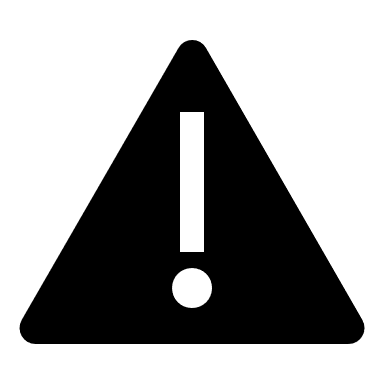 ÁstandsskoðunNotið ávallt nítrílhanska til að meðhöndla gripina.Takið myndir af gripunum sem sýna ástand þeirra (framhlið, bakhlið, nærmyndir eftir þörfum).Notið kirkjugripaskrána til að halda utan um nýja staðsetningu (geymslustað) og ástand gripanna.Dæmi:10. Forgangslisti yfir aðgerðir eftir tegund várEftir vatnstjónEf vatn hefur flætt inn eða lekið og rakastig er mjög hátt í kirkjunni og/eða ef gólfið/gólfefnið er blautt:Fjarlægja verður kirkjugripi sem fyrst og í réttri forgangsröð því að flestum gripum (trégripum, málverkum, textílum og pappírsverkum) verður að bjarga innan tveggja sólarhringa eigi að vera hægt að komast hjá alvarlegum skemmdum.Eftir eldsvoðaReynið ekki að hreinsa kirkjugripi sem eru sótugir, sem rýkur af eða sem eru skemmdir af bruna. Komið þeim í umsjón forvarðar.Eftir öskufallNauðsynlegt er að byrja á að hreinsa kirkjuna að utan og hindra eins og kostur er að aska komist innHreinsið ösku af þökum, úr þakrennum og niðurföllum því að hún getur orðið svo þung að byggingar eða byggingarhlutar hrynji.Haldið dyrum og gluggum lokuðum.Hafið loftið þurrt.Setjið mottur utan við dyr hússins svo að aska berist ekki inn með skóm.Komið fyrir plastdúkum á gólfum við alla innganga og glugga til að hindra að aska berist inn.Ryksugið* allt eins vel og kostur er. 11. Upplýsingar um meðhöndlun gripa eftir tegund atviks: yfirlitÍ öllum tilfellum er mælt með því að hafa samráð við forvörð áður en meðhöndlun gripanna hefst.*Gripur í góðu ástandi, yfirborð gripsins er slétt og ekki að flagna.**Gripur í slæmu ástandi eða hann er gersemi, t.d. altarisbrík.12. Upplýsingar um stöðu úrbótaDagsetning: 13. AthugasemdirVáNafnSími og annaðAðili/ sérhæfð færni/ hlutverk/þjónustaViðbragðs-tímiÍ öllum tilfellumHringja alltaf fyrst í:S: Facebook:TryggingafélagEldsvoðiHringja í:NáttúruhamfaratryggingarNáttúruhamfarirHringja í: VeitubilunPípulagningamaðurRafvirkiAnnaðFlutningafyrirtækiForvörðurTrésmiðurNágranniSjálfboðaliðiLýsingStaðsetning eða fáanlegt hjá:AthugasemdirVatnsdælurhreinar ruslatunnurStigiVerkfæriRyksugurFelliborðfæranlegur ljósabúnaðurVasaljósvatnsslöngurRuslagámurLoftpressurFrystigámurKúluplastplastkassar til flutningaLýsingjá/nei   Athugasemdiryfirbreiðslur (úr plasti, vefnaði)málaralímband*Örtrefjaklútarstórir ruslapokar*SkóflaGólftuskurgúmmíhanskar*nítrílhanskar*kústar/fægiskúffurFataSvampartússpenni*vasaljós án rafhlaðnarafhlöður*Þerripappír      Heiti Lýsing (t.d. efni, gerð, aldur)Staðsetning í kirkjunni eða geymslustaðurForgangsröð björgunar Forðist!að pakka blautum gripum í efni eða umbúðir sem geta valdið skaða (t.d. eldhúspappír sem getur skilið eftir sig för á yfirborði viðkvæmra gripa eða lokaða plastkassa sem hleypa engum raka út),að geyma blauta gripi of lengi í umbúðum því að þeir geta byrjað að mygla,að byrja að flytja stóra gripi áður en ákveðið hefur verið hvert þeir eiga að fara, að nota hitablásara til að þurrka kirkjuna því að með því getur mygla farið af stað (hiti + raki), að henda minnstu brotunum úr gripum áður en forvörður er búinn að meta hvort hægt er að nota þá.Heiti gripsLýsing (t.d. efni)Staðsetning í kirkjunni Forgangsröð björgunar Gripur fluttur                hvert?Ástandeftir váTjón vegna →VatnseldsvoðaöskufallsjarðskjálftaTegund gripa ↓BleytaSótÖskulagRifur, brotTextílar: altarisdúkur, altariskæði, hökull, patínudúkur…Þurrkið fleti á hreinu undirlagi, t.d. laki.Hafið samband við forvörð.Hafið samband við forvörð.Ryksugið varlega.Málaðir trégripir: predikunarstóll, altaristafla, söngtafla, tréúrskurður, byggingarhlutirog málverk… Hafið samband við forvörð.Blásið öskulagi burt með köldu lofti.*Safnið saman öllum brotum úr hverjum grip fyrir sig og merkið þau viðkomandi grip.Aðrir ómálaðir trégripir:söngtafla,tréúrskurður…Hafið samband við forvörð.Blásið öskulagi burt með köldu lofti.*Safnið saman öllum brotum úr hverjum grip fyrir sig og merkið þau viðkomandi grip.Málmur, gler, postulín, steinn, t.d. kaleikur, patína, oblátuöskjur, armstjaki, kross, ljósahjálmur,Skírnarfat, minningarskjöldur.Þurrkið með þéttum örtrefjaklútum eða hárblásara áköldu hitastillingu.*Hafið samband við forvörð.**Þurrkið með þéttum örtrefjaklútum.*Hafið samband við forvörð.**Blásið öskulagi burt með köldu lofti með hárblásara á köldum hitastillingu og þurrkið síðan með mjúkum tuskum.Safnið saman öllum brotum úr hverjum grip fyrir sig og merkið þau viðkomandi grip.Ekki nota vatn til að hreinsa kirkjugripi nema að höfðu samráði við forvörð!Ekki nota vatn til að hreinsa kirkjugripi nema að höfðu samráði við forvörð!Ekki nota vatn til að hreinsa kirkjugripi nema að höfðu samráði við forvörð!Ekki nota vatn til að hreinsa kirkjugripi nema að höfðu samráði við forvörð!Ekki nota vatn til að hreinsa kirkjugripi nema að höfðu samráði við forvörð!ÁhættaFyrirbyggjandi aðgerðir ÚrbæturEldgos (þ.m.t. aurskriður)Flytjið kirkjugripina á annan stað ef tími leyfir.Eldgos (öskufall)Breiðið yfir kirkjugripina. Reynið að halda rakastiginu lágu.Aftengið allan rafbúnað nema nauðsynlegan neyðarbúnað.Lokið algjörlega fyrir loftinntakskerfi kirkjunnar og límið fyrir allar loftrásir og alla loka, loftop og glugga.Útvegið ryksugubúnað með vatnssíukerfi og heimilisryksugur með hepa-síum.Eldgos (fljótandi hraun)Flytjið gripina úr kirkjunni ef tími leyfir.Eldsvoði (upptök að utan í nágrenni við kirkjuna: reykur, sót)Breiðið yfir kirkjugripina. Lokið fyrir loftinntakskerfi kirkjunnar og límið fyrir allar loftrásir og alla loka, loftop og glugga.Eldsvoði (upptök að innan)Sjá: 6.079 Leiðbeiningar Mannvirkjastofnunar og Minjastofnunar um brunavarnir í friðlýstum kirkjum á heimasíðu Minjastofnunar.Fárvirði (fjölbreytilegasta váin)getur valdið eldsvoða, flóðum og hruni bygginga og þar með stofnað mannslífum í hættu og skaðað kirkjugripi — auk sprenginga, spilliefnaslysa, samgönguslysa og veitubilanaGætið þess sérstaklega að byggingin sé tryggilega fest við grunninn.Forðist að geyma viðkvæma kirkjugripi á háaloftum eða í kjöllurum.Setjið límband yfir glerrúður til að draga úr hættu á að þær brotni.Jarðskjálftar og hrun byggingarhlutaFáið byggingaeftirlitið til að skoða bygginguna ef vart verður við sprungur eða veika burðarbita, gólfsig eða sigin loft.Leitið aðstoðar hjá byggingafulltrúa viðkomandi sveitarfélags.Greinið áhættu vegna nærliggjandi bygginga eða trjáa. Sagið burt dauðar trjágreinar. Festið nálæg tré með stagvírum ef þörf krefur.Gangið úr skugga um að kirkjugripir sem eru hengdir á vegg séu vel festir með góðum festingum eða öryggiskrókum.VatnsflóðKynnið ykkur hversu hátt grunnvatn stendur þegar flóð verða.Athugið frárennsli frá byggingunum.VeitubilunYfirfarið allar aðveitur eftir reglulegri áætlun.Notið viðbragðsáætlun kirkjunnar og komið á fundi með stjórnendum veitna í héraðinu til að tryggja að umsjónarmenn kirkjunnar verði varaðir við fyrirhuguðum eða líklegum veitutruflunum.Látið setja einstefnuloka í vatnslása við fráveitu í byggingunum til að koma í veg fyrir að  flóðvatn komi upp um fráveiturör.Geymið aukabirgðir af rafmagnsöryggjum, ljósaperum o.þ.h. nærri þeim stöðum þar sem þeirra er þörf.DagsetningAthugasemdirÁritun